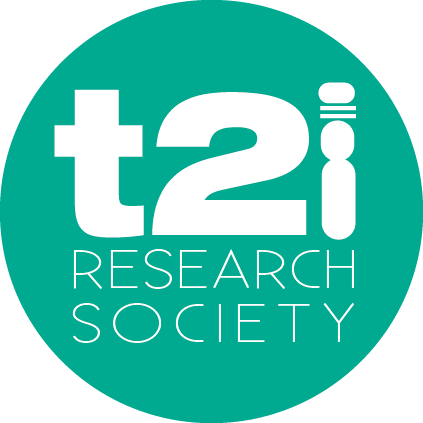 Application to host the 2024 International Conference of the Trisomy 21 Research Society Name of proposer/ chair of proposed organizing committee:Members of the local organizing committee:Proposed dates for the conference: Details of potential venue(s):Country and City:Venue(s) (Please provide the address) – include link/ brochure Details of lecture theatres suitable for meetings and workshops (number and capacities, both in theatre and classroom arrangements): Area available for poster exhibition (in square feet/meters):Approximate costs (based on quotes), including catering (please provide as much detail as possible, e.g. outline taxes and present it as per head cost based on 300 attendees). Provide detail of access options from international travel hubs (and approx. cost per attendee):Options (within or outside of main venue) for an opening social event and a gala dinnerAccommodation options, and approximate prices (per attendee):  Other considerations (interest from local academic or clinical audiences, family organisations, and potential sponsors):Plan to engage local young scholars and to promote the meeting locallyThe deadline for proposals is the 15th of March 2022, and the winning bid will be announced at our 2022 meeting in Long Beach, California. I certify that I am a current member of T21RS and I am up to date with the payment of membership feesName and signature